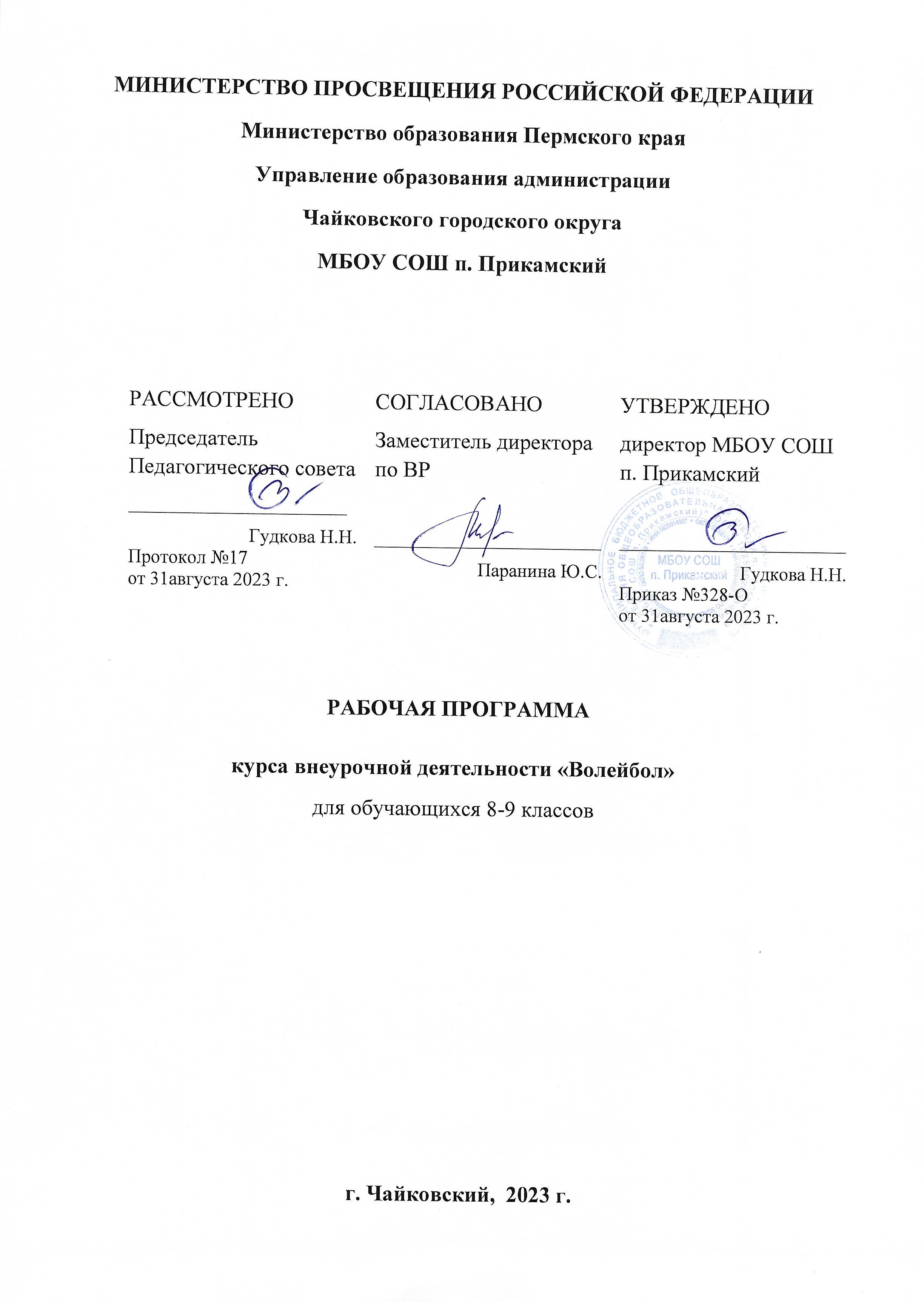 Пояснительная записка.Программа секции «Волейбол» составлена на основе учебного пособия «Внеурочная деятельность. Волейбол: пособие для учителей и методистов» Г.А. Колодницкий, В.С. Кузнецов, М.В. Маслов.- М.: Просвещение, 2011, в соответствии с ФГОС ООО 2010 г.   В системе физического воспитания в нашей стране особое внимание уделяется детскому возрасту, поскольку на этом этапе развития  закладывается основа дальнейшего совершенствования и формируется потенциал физических возможностей, которые могут быть реализованы в различных сферах деятельности человека.   Обязательным компонентом ФГОС является внеурочная деятельность. В проекте образовательных стандартов внеурочная деятельность рассматривается как специально организованная деятельность обучающихся в рамках вариативной части образовательного плана. Рабочая программа по внеурочной деятельности (спортивно-оздоровительного направления) составлена в соответствии со стандартами второго поколения.   Программа относится к спортивно-оздоровительному направлению и предназначена для углубленного изучения раздела «Волейбол» образовательной программы основной школы (5-9 кл.). Целесообразность и актуальность программы заключается в том, что занятия по ней, позволят учащимся восполнить недостаток навыков и овладеть необходимыми приёмами игры во внеурочное время, так как количество учебных часов отведённых на изучение раздела «волейбол» в школьной программе недостаточно для качественного овладения игровыми навыками и в особенности тактическими приёмами. Программа актуальна на сегодняшний день, так как её реализация восполняет недостаток двигательной активности, имеющийся у подростков, имеет оздоровительный эффект, а также благотворно воздействует на все системы детского организма. Новизна программы заключается в том, что в ней предусмотрено уделить большее количество учебных часов на разучивание и совершенствование тактических приёмов, что позволит учащимся идти в ногу со временем и повысить уровень соревновательной деятельности в волейболе. Кроме этого, по ходу реализации программы предполагается использование ИКТ для мониторинга текущих результатов, тестирования для перехода на следующий этап обучения, поиска информации в Интернет, просмотра учебных программ, видеоматериала и т. д.   Рабочая программа внеурочной деятельности по спортивно-оздоровительной направленности «Волейбол» для учащихся 8-9 классов разработана на основе:-требований нормативных документов Министерства образования и науки Российской Федерации, в том числе Федерального Государственного Образовательного Стандарта Основного Общего Образования.-действующих образовательных программ по физической культуре для образовательных учреждений.   Программа спортивно-оздоровительного направления «Волейбол» во внеурочной деятельности для обучающихся основной школы,  соотносящаяся  с Государственным стандартом и концепцией образования,  по своему содержательному наполнению ориентируется на укрепление здоровья школьников,  целью,  которой является:-способствовать  всестороннему физическому развитию;-способствовать вовлечению учащихся в двигательную деятельность.   В соответствии с целями данной программы  можно сформулировать три группы задач, направленных на достижение личностных, предметных и метапредметных результатов.Основные задачи:1.Оздоровительная  задача.Укрепление здоровья. Совершенствование  физического развития.2.Задачи обучения.Обучение  основам техники и тактики игры волейбол. Развитие основных физических качеств: силы, быстроты, выносливости, координации и гибкости; Формирование у занимающихся необходимых теоретических знаний в области физической культуры  для самостоятельного использования их в повседневной жизни.3.Воспитательные задачи.Формирование у занимающихся устойчивого интереса к занятиям волейболом. Воспитание моральных и волевых качеств.Общая характеристика   Волейбол - один из наиболее массовых и любимых видов спорта у нас в стране.  Занятия волейболом улучшают работу сердечно - сосудистой  и дыхательной систем, укрепляют костную систему, развивают подвижность суставов. Постоянное взаимодействие с мячом способствует улучшению периферического зрения, ориентировке в пространстве. Развивается двигательная реакция на зрительные и слуховые сигналы. Игра в волейбол требует от занимающихся максимального проявления физических возможностей, волевых усилий и умения пользоваться приобретенными навыками. Развивается чувство ответственности, коллективизма, скорость принятия решений.   Предлагаемая программа помогает улучшить физические, физиологические и психические возможности ребенка с помощью правильного планирования занятий, дополняющих уроки физической культуры.    В предложенной  программе выделяются  четыре раздела:	1.Основы знаний.2.Общая физическая подготовка. 3.Специальная подготовка. 4.Примерные показатели двигательной подготовленности.   В разделе «основы знаний» представлен материал, способствующий расширению знаний учащихся о собственном организме; о гигиенических требованиях; об избранном виде спорта.   В разделе «общефизической подготовки» даны упражнения, строевые команды и другие двигательные действия. Общефизическая подготовка способствует формированию общей культуры движений, развивает определенные двигательные качества.    В разделе «специальной подготовки» представлен материал по волейболу способствующий обучению техническим и тактическим приемам.    В разделе «Примерные показатели двигательной подготовленности» приведены упражнения и тесты, помогающие следить за уровнем подготовленности занимающихся:-контрольные нормативы по технической подготовке с учетом возраста.-нормативы по физической подготовке.Практическая часть более чем на 90 % представлена практическими действиями – физическими упражнениями. Теоретическая часть включает в себя объяснение педагогом необходимых теоретических понятий, беседу с учащимися, показ изучаемых  технических элементов, просмотр  презентаций.Два раза в год  должны проводиться контрольные испытания по общей и специальной подготовке. Теоретические и практические занятия, общеразвивающие и специальные упражнения.Значение волейбола в общеобразовательной системе, общеразвивающих и специальных упражнений в системе общефизической подготовки.По окончании реализации программы ожидается достижение следующих результатов: -достижение высокого уровня физического развития и физической подготовленности у 100 % учащихся, занимающихся по данной программе;-повышение уровня технической и тактической подготовки в данном виде спорта; -устойчивое овладение умениями и навыками игры; - развитие у учащихся потребности в продолжение занятий спортом как самостоятельно, так и в спортивной секции, после окончания школы; - укрепление здоровья учащихся, повышение функционального состояния всех систем организма; - умение контролировать психическое состояние.   Программа  «Волейбол» направлена на реализацию следующих принципов:-принцип модификации, основанный на выборе средств, методов и форм организации занятий, учитывающих возрастно - половые и индивидуальные особенности детей.-принцип сознательности и активности, основанный на формирование у детей осмысленного отношения к выполнению поставленных задач.-принцип доступности, основанный на индивидуальном подходе к ученикам, который создает благоприятные условия для развития личностных способностей.-принцип последовательности  обеспечивает перевод двигательного умения в двигательный навык.Планируемые результаты   Результаты освоения программного материала оцениваются по трём базовым уровням и представлены соответственно личностными и метапредметными результатами.   Личностные результаты:-дисциплинированность, трудолюбие, упорство в достижении поставленных целей;-умение управлять своими эмоциями в различных ситуациях;-умение оказывать помощь своим сверстникам;-формирование знаний о волейболе и его роли в укреплении здоровья;- умение рационально распределять своё время в режиме дня, выполнять утреннюю зарядку;- умение вести наблюдение за показателями своего физического развития.   Метапредметные результаты:-определять наиболее эффективные способы достижения результата;-умение находить ошибки при выполнении заданий и уметь их исправлять;-умение объективно оценивать результаты собственного труда, находить возможности и способы их улучшения.   Данная программа  делает  акцент на формирование у учащихся культуры здоровья и предполагает:потребность в систематических занятиях спортом, регулярном участии в спортивных соревнованиях, стремление показывать как можно более высокие результаты на соревнованиях;спортивный образ (стиль) жизни, предусматривающий активные занятия спортом и регулярное участие в спортивных соревнованиях;стремление индивида вовлечь в занятия волейболом  свое ближайшее окружение (семью, друзей, коллег и т.д.).Содержание программы.Основы знаний (теоретическая часть):Основы истории развития волейбола в России;Сведения о строении и функциях организма человека;Правила игры в волейбол (пионербол);Места занятий, инвентарь.Общефизическая подготовка (практическая часть):Строевые упражнения;Гимнастические упражнения;Легкоатлетические упражнения;Подвижные и спортивные игры.Специальная физическая подготовка (практическая часть):Упражнения для привития навыков быстроты ответных действий;Подвижные игры;Упражнения для развития прыгучести;Упражнения для развития качеств, необходимых при приемах и передачах мяча;Упражнения для развития качеств, необходимых при выполнении подач мяча;Техника нападения (практическая часть):Перемещения и стойки;Действия с мячом. Передачи мяча;Техника защиты:Действия без мяча: скачек вперед, остановка прыжком, сочетание способов перемещений и остановок.Тактическая подготовка. Тактика нападения:Индивидуальные действияКомандные действияТактика защиты:Индивидуальные действияКомандные действияКонтрольные игры и соревнования: теоретическая частьПравила соревнованийпрактическая часть:Соревнования по подвижным играм с элементами волейболаУчебно-тренировочные игрыФизическая подготовленностьСтойки и перемещения. Перемещения приставными шагами лицом вперёд, правым, левым боком вперёд и спиной вперёд. Программа рассчитана на 34 учебных недели. Режим занятий: занятия по данной программе проводятся в форме тренировок, лекций, экскурсий, просмотра видеоматериала, соревнований, товарищеских встреч, сдачи контрольных нормативов, мониторинга, контрольного тестирования, самостоятельных подготовок, индивидуальных занятий. Периодичность - 1 раз в неделю.     Место проведения: спортивный зал школы, спортивная площадка.Особенности набора детей – учащиеся пятого - седьмого классов с разным уровнем физической подготовленности, группой здоровья – основная.Формы контроля –тесты-практикумы.Тематическое планирование ТЕСТОВЫЙ КОНТРОЛЬ:Общефизическая и специальная физическая подготовка.Технико-тактическая подготовка.Учебно-методическое и материально-техническое оснащение.Список литературы: Для педагога: 1. Амалин М. Е. Тактика волейбола. Москва. «Физкультура и спорт» 2005. 2. Волейбол. Правила соревнований. Москва. «Физкультура и спорт» 2003. 3. Волейбол. Тестовые задания по изучению правил соревнований. – Омск: СибГАФК, 2002 4. Голомазов В. А., Ковалёв В. Д., Мельников А. Г.. Волейбол в школе. Москва. «Физкультура и спорт» 1976. 5. Журнал «Физкультура в школе» №7,8,9. 2003. 6. Журнал «Физкультура в школе» №3. 2006. 7. Журнал «Физкультура в школе» №5,8,11.2007. 8. Ивойлов А. В. Волейбол (техника, обучение, тренировка). Минск. «Беларусь» 1991. 9. Книжников А.Н., Книжников Н.Н. Основы судейства волейбола: Учебно-метод. пособие – Нижневартовск, 2001 10. Лях В. И., Зданевич А.А. Комплексная программа физического воспитания. Москва. «Просвещение» 2010. 11. Эйнгорн А. Н.. 500 упражнений для волейболистов. Москва. «Физкультура и спорт» 2007.12. «Примерная основная образовательная программа образовательного учреждения», Москва «Просвещение» 2011 Для детей: 1. Волейбол. Правила соревнований. Москва. «Физкультура и спорт» 2003. 2. Железняк Ю. Д. К мастерству в волейболе. Москва. «Физкультура и спорт» 1978. 3. Клещёв Ю. Н., Фурманов А. Г. Юный волейболист. Москва. «Физкультура и спорт» 1989. 4. Эйнгорн А. Н.. 500 упражнений для волейболистов. Москва. «Физкультура и спорт» 2007Для реализации данной программы в школе имеется и может быть использовано: 1. Спортивный зал площадью 162 м2 2. Уличная волейбольная площадка. 3. 2 волейбольные сетки 4. Волейбольные мячи 15 штук. 5. Сетка для переноса мячей 2 штуки. 8. Баскетбольные и футбольные мячи, шведские стенки, гимнастическое оборудование.9. Компьютеры с выходом в Интернет, программное обеспечение,  учебники по физической культуре.Содержание Форма Характеристика основных видов деятельности ученикаТехника и обучение техническим приёмам игрыЛекция,тренировка(практика)Овладение стойкой волейболиста и различными способами перемещения.Обучение стойке волейболиста и технике перемещений- приставными шагами - двойным шагом- прыжками- вперёд-назад двойным шагом - спиной вперёд- скачками вперёд - по сигналу- в стойке перемещения различными способами, с выполнением различных заданийтренировка(практика)Принимать мяч сверху двумя руками. Правильно располагать пальцы рук на мяче.Обучение техники передачи мяча сверху двумя руками вверх-вперёд (в опорном положении) на местетренировка(практика)Принимать мяч сверху двумя руками. Правильно располагать пальцы рук на мяче.Освоение расположения кистей и пальцев рук на мяче. Передачи мяча:- имитация передачи мяча двумя руками сверху на месте и после перемещения- передача мяча после подбрасывания- передачи мяча в парах после набрасывания партнёромПросмотр видеоматериаловтренировка(практика)Уметь правильно передавать мяч. Правильно располагать пальцы на мяче и держать локти в правильном положении.Обучение техники передачи мяча сверху двумя руками вверх-вперёд (в опорном положении) в движении- передачи мяча над собой на месте, в движении, после перемещения.- передачи над собой и партнёру- передачи после варьирования расстояния и траектории- передачи мяча в тройкахЛекция, тренировка(практика)Передавать мяч сверху через сетку в прыжке с места и не большого разбега.Передавать и перебивать мяч через сетку, стоя спиной к ней. Передавать мяч на точность в мишени, расположенные на стене, на игровой площадке. Подвижные игры с верхней передачей мяча.- «Эстафеты у стены»- «Мяч в воздухе»- «Мяч над сеткой»- «Вызов номеров» тренировка(практика)Развитие ловкости, внимательность. Умение играть в команде. Взаимовыручка и взаимодействие игроков.Обучение нижней прямой подаче:-имитация -подачи в парах -подачи через сетку -подачи по зонам -подачи на точность - последовательно в зоны 1,6,5,4,2 - на партнёра, располагающегося в различных точках площадки - между двух партнёров, стоящих рядом на расстоянии от 2 до 1 м друг от другатренировка(практика)Научится подавать нижнюю подачу. Уметь направлять мяч в заданную зону. Подавать мяч снизу. Выполнять большое количество подач подряд.Обучение приёму мяча снизу двумя руками- имитация приёма мяча в и.п.  - в парах- в стойке волейболиста Принимать мяч снизу двумя руками. Правильно работать ногами. Работать в паре.-подбивание мяча  с продвижением- приём мяча наброшенного партнёром - в парах- приём мяча после отскока от пола- приём мяча  после набрасывания через сетку.тренировка(практика)Уметь принимать мяч снизу. Сочетать правильную работу рук и ног. Принимать мяч после перемещений. Уметь принимать мяч в паре и через сетку.Верхняя прямая подача:- имитация подачи мяч - подачи в стену - подачи в парах- подачи через сетку - подачу в правую и левую половину площадки - подачи на точность - соревнования на большое количество подач в заданный участоктренировка(практика)Подавать верхнюю подачу. Подавать подачи по зонам и на точность.Передача мяча через сетку в прыжке:- имитация верхней передачи мяча в прыжке через сетку с места и небольшого разбега - верхняя прямая подача в прыжке после подбрасывания над собой - верхняя прямая подача в прыжке после подбрасывания вперёд-вверх и небольшого разбегатренировка(практика)Передавать мяч сверху через сетку в прыжке с места и не большого разбега. Научится правильному отталкиванию и удару по мячу.Передача мяча сверху двумя руками назад (в опорном положении)- имитация передачи мяча - в парах - в тройках - в четвёрках - передачи через сетку назад - передачи на точность в мишени, расположенные на стене - передачи мяча из зон 3 за голову в зону 2 - передачи мяча из зоны 3 за голову в зону 4тренировка(практика)Передавать и перебивать мяч через сетку, стоя спиной к ней. Передавать мяч на точность в мишени, расположенные на стене, на игровой площадке.Приём мяча, отражённого сеткой:- приём мячей, отскочивших от сетки с собственного набрасывания - приём мячей после набрасывания в сетку другим игроком - приём мячей после удара в сетку другим игрокомтренировка(практика)Знать особенности мяча отскочившего от сетки. Принимать мяч отражённый сеткой. Уметь своевременно выходить к мячу.Прямой нападающий удар:
- прыжок вверх толчком двух ног с места, с разбега в один, два и три шага.  - имитация нападающего удара в прыжке с места - имитация нападающего удара в прыжке с разбега - в парах - броски теннисного мяча в прыжке с места и разбега - броски теннисного мяча в прыжке с места и разбега в парах - нападающий удар через сетку- нападающий удар через сетку после подбрасывания мяча - нападающий удар через сетку с разных зон подбрасывания мяча - нападающий удар после встречной передачи - нападающий удар со второй передачитренировка(практика)Уметь выполнять разбег и толчок двух ног. Выполнять нападающий удар с места и в прыжке через сетку.Научиться выполнять нападающий удар после подбрасывания мяча из разных зон. Научиться правильному разбег и выходу к мячу.Одиночное блокирование:- имитация блокирования- передвижение вдоль сетки, с остановкой, прыжком и выносом рук над сеткой - в парах через сетку, касаясь ладонями друг друга над сеткой - в парах, занимающиеся располагаются с противоположных  сторон сетки. Один набрасывает мяч на верхний край сетки, другой, выпрыгивая вверх, ставит блок и отбивает мяч на противоположную сторону.  - блокирование после набрасывания над сеткой - то же но набрасывание правее, левее блокирующего - блокирование нападающего удара выполненного из разных зонтренировка(практика)Выполнять одиночное блокирование через сетку. Противодействовать нападающему удару. Своевременно выходить на блок. Уметь предугадывать действия нападающего игрока.№Учебный материалчасовчасовчасов№Учебный материалттпПеремещенияПеремещенияПеремещенияПеремещенияПеремещения1Стойка игрока (исходные положения)12Перемещение в стойке приставными шагами: правым, левым боком, лицом вперед13Сочетание способов перемещений (бег, остановки, повороты, прыжки вверх)1Передачи мячаПередачи мячаПередачи мячаПередачи мячаПередачи мяча4Передача сверху двумя руками вперед-вверх (в опорном положении)25Передача сверху двумя руками в прыжке (вдоль сетки и через сетку)26Передача сверху двумя руками, стоя спиной в направлении передачи17Передача мяча снизу двумя руками над собой18Передача мяча снизу двумя руками в парах1Подачи мячаПодачи мячаПодачи мячаПодачи мячаПодачи мяча9Нижняя прямая110Верхняя прямая111Подача в прыжке1Атакующие удары (нападающий удар)Атакующие удары (нападающий удар)Атакующие удары (нападающий удар)Атакующие удары (нападающий удар)Атакующие удары (нападающий удар)12Прямой нападающий удар (по ходу)113Нападающий удар с переводом вправо (влево)1Прием мячаПрием мячаПрием мячаПрием мячаПрием мяча14Прием мяча снизу двумя руками 115Прием мяча сверху двумя руками116Прием мяча, отраженного сеткой1Блокирование атакующих ударовБлокирование атакующих ударовБлокирование атакующих ударовБлокирование атакующих ударовБлокирование атакующих ударов17Одиночное блокирование118Групповое блокирование (вдвоем, втроем)119Страховка при блокировании1Тактические игрыТактические игрыТактические игрыТактические игрыТактические игры20Индивидуальные тактические действия в нападении, защите121Групповые тактические действия в нападении, защите122Командные тактические действия в нападении, защите123Двухсторонняя учебная игра3Подвижные игры и эстафетыПодвижные игры и эстафетыПодвижные игры и эстафетыПодвижные игры и эстафетыПодвижные игры и эстафеты24Игры и эстафеты на закрепление и совершенствование технических приемов и тактических действий225Игры развивающие физические способности2Физическая подготовкаФизическая подготовкаФизическая подготовкаФизическая подготовкаФизическая подготовка26Развитие скоростных, скоростно-силовых, координационных способностей, выносливости, гибкости2Судейская практикаСудейская практикаСудейская практикаСудейская практикаСудейская практика27Судейство учебной игры в волейбол11ИТОГО3434№п/пВиды испытаниймальчикидевочки1Бег 30 мс 6,1 - 5,56,3 – 5,72Челночный бег 3х10 м9,3 – 8,89,7 – 9,33Прыжки в длину с места, см160 - 180150 - 1754Прыжки в высоту с места, см40-4535-40№п/пВиды испытаниймальчикидевочки1Нижняя прямая подача с расстояния 6 м от сетки (кол-во удачных попыток из 10)7-96-82Жонглирование мячом над собой верхней передачей (кол-во раз)8-105-73Жонглирование мячом над собой нижней передачей (кол-во раз)5-74-64Первая передача (прием) на точность из зоны 6 в зону 3 (расстояние 6 м)32